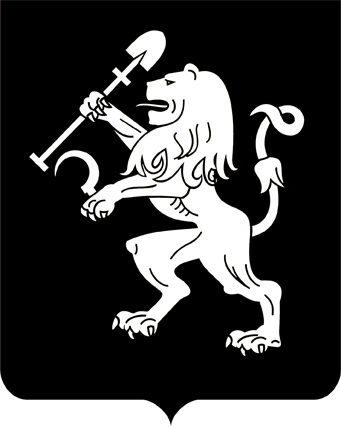 АДМИНИСТРАЦИЯ ГОРОДА КРАСНОЯРСКАРАСПОРЯЖЕНИЕО признании жилого помещения непригодным для проживанияВ связи с выявлением оснований для признания жилого поме-щения непригодным для проживания, руководствуясь Положением           о признании помещения жилым помещением, жилого помещения                непригодным для проживания и многоквартирного дома аварийным           и подлежащим сносу или реконструкции, садового дома жилым домом и жилого дома садовым домом, утвержденным постановлением Правительства Российской Федерации от 28.01.2006 № 47, статьями 45, 58, 59 Устава города Красноярска, распоряжением Главы города от 22.12.2006 № 270-р: Признать непригодным для проживания жилое помещение № 1 по ул. 1-й Краснодарской, д. 22, в г. Красноярске (заключение межведомственной комиссии от 25.11.2022 № 1621). Настоящее распоряжение опубликовать в газете «Городские    новости» и разместить на официальном сайте администрации города.Заместитель Главы города –                                          руководитель департаментагородского хозяйства                                                                   	Ю.А. Савин30.11.2022№ 189-гх